Verlofaanvraag 4-jarigen 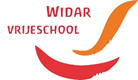 De meeste kinderen gaan al naar school als ze 4 jaar zijn. Ze vallen dan nog niet onder de Leerplichtwet, maar voor hen gelden wel de regels die de school voert over aanwezigheid en het volgen van het onderwijs.  Ouders zijn echter niet strafbaar als zij hun 4-jarige kind thuishouden. De leerplichtambtenaar kan hier niets tegen doen. De leerplicht begint op de 1e dag van de nieuwe maand nadat het kind 5 is geworden. Vanaf dat moment zijn ouders of verzorgers wel strafbaar als zij hun kind thuishouden.Het is een misverstand te denken dat 4-jarige leerlingen op elk moment vrij kunnen krijgen, omdat voor deze leerlingen de leerplichtwet nog niet geldt. Als ouders hun kind als vierjarige bij ons inschrijven, is het vanaf dat moment schoolplichtig. Zie hiervoor ook de informatie in onze Schoolgids (Hoofdstuk 11, Schoolverzuim en verlofregelingen. De schoolgids staat op de website).Bij de inschrijving van kind wordt gesteld dat ouders akkoord zijn met de inhoud van de schoolgids. Wij verwachten dat ouders zich daarom houden aan het geregeld schoolbezoek.Verlofaanvragen lopen altijd via de directie. Het antwoord van de directie wordt ook in cc aan de betreffende leerkracht van het kind gestuurd.Wij brengen u hieronder op de hoogte welke schoolregels voor 4-jarigen gelden wat betreft schoolbezoek. U conformeert zich aan deze regels op de dag dat uw kind op school gaat starten.  1. De ouders/verzorgers van het kind zorgen ervoor dat het kind de school waarop het staat ingeschreven, geregeld - dit is volgens het lesrooster- bezoekt, zodat er geen lessen of activiteiten worden verzuimd. 2. De verplichting om te zorgen dat het kind de school waar het als leerling staat ingeschreven, geregeld bezoekt, begint op de dag waarop het kind, na inschrijving op die school, kan plaats nemen. 3. Bij bepaalde bijzondere omstandigheden kunnen ouders/verzorgers voor hun 4-jarig kind extra vrij krijgen. Dit noemen we ook wel verlof of vrijstelling van de plicht tot geregeld schoolbezoek. Kinderen hoeven dan, in het belang van het kind om overbelasting te voorkomen, een dag of voor een beperkt aantal dagdelen niet naar school. Dit gebeurt in overleg met de leerkracht. De woensdag is daarbij op onze school de aangewezen dag, dit om willekeur van schoolbezoek te voorkomen. Dit verlof geldt niet voor vakanties. Kinderen hebben in een schooljaar voldoende vakantie. 4. Voor vakantieverlof en verlof wegens gewichtige omstandigheden staan de regels vermeld op de website van onze school. (website www.widarvrijeschool.nl > kopje “ouders” > verlofaanvragen). Bij het begrip ‘andere gewichtige omstandigheden’ dient te worden gedacht aan externe, veelal buiten de wil van de leerplichtige jongere of zijn/haar ouders gelegen omstandigheden.  Ook ouders van 4-jarigen vragen extra verlof aan bij de directie.6. Verzuim wordt gemeld bij de leerplichtambtenaar als ouders zonder toestemming hun kind uit school houden.Zie verder: https://www.rijksoverheid.nl/onderwerpen/leerplicht/vraag-en-antwoord/wanneer-hoeft-mijn-kind-niet-naar-school